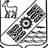        Российская Федерация          Администрация        сельского поселения            СПАССКОЕ      муниципального района               Приволжский          Самарская областьПостановление № 14/1  от 11 марта 2021 годаОб определении случаев осуществления банковского сопровождения контрактов, предметом которых являются поставки товаров, выполнение работ, оказание услуг для нужд сельского поселения Спасское  муниципального района Приволжский Самарской областиВ соответствии с частью 2 статьи 35 Федерального закона от 05.04.2013 г. № 44-ФЗ «О контрактной системе в сфере закупок товаров, работ, услуг для обеспечения государственных и муниципальных нужд», п. 4 Постановления Правительства Российской Федерации от 20.09.2014 г.№ 963 «Об осуществлении банковского сопровождения контрактов», п.6 Постановления Правительства Самарской области от 19.12.2014 г. № 800 «Об определении случаев осуществления банковского сопровождения контрактов, предметом которых являются поставки товаров, выполнение работ, оказание услуг для обеспечения государственных нужд Самарской области»,ПОСТАНОВЛЯЮ:1.  Установить, что минимальный размер начальной (максимальной) цены контракта, цены контракта, заключаемого с единственным поставщиком (подрядчиком, исполнителем) предметом которых являются поставка товаров, выполнение работ, оказание услуг для обеспечения нужд сельского поселения Спасское муниципального района Приволжский Самарской области:а) в отношении банковского сопровождения контракта, заключающегося в проведении банком, привлеченным поставщиком (подрядчиком, исполнителем) или заказчиком, мониторинга расчетов в рамках исполнения контракта не менее 200 млн. рублей;б) в отношении банковского сопровождения контракта, предусматривающего привлечение поставщиком (подрядчиком, исполнителем) или заказчиком банка в целях оказания услуг, позволяющих обеспечить соответствие принимаемых товаров, работ (их результатов), услуг условиям контракта, не менее 5 млрд. рублей.      Минимальный размер начальной (максимальной) цены контракта (цены контракта, заключаемого с единственным поставщиком (подрядчиком, исполнителем) может быть снижен, но не менее:- в отношении банковского сопровождения контракта, предусмотренного подпунктом "а" настоящего пункта, -  50 млн. рублей;- в отношении банковского сопровождения контракта, предусмотренного подпунктом "б" настоящего пункта, -  500 млн. рублей.2. Банковское сопровождение контракта, заключающееся в проведении мониторинга расчетов в рамках исполнения контракта, осуществляется банком без взимания платы, если не установлены требования о применении расширенного банковского сопровождения. Расширенное банковское сопровождение осуществляется за плату, размер которой не может превышать при цене контракта:а) от 500 млн. до 1 млрд. рублей – 1,15 процента цены контракта;б)  от 1 до 5 млрд. рублей – 1,12 процента цены контракта;в) от  5 до 10 млрд. рублей – 1,09 процента цены контракта;г) от 10 до 15 млрд. рублей – 1,05 процента цены контракта;д) от 15 млрд. рублей  - 1 процент цены контракта.3. Признать утратившим силу Постановление администрации сельского поселения Спасское муниципального района Приволжский Самарской области от 09.04.2021 года  № 36 «Об утверждении порядка осуществления банковского сопровождения контрактов».4. Опубликовать настоящее Постановление в бюллетене «Вестник сельского поселения Спасское» и разместить на официальном сайте администрации сельского поселения Спасское муниципального района Приволжский Самарской области в информационно-телекоммуникационной сети «Интернет» - https://spasskoepv.ru/ . 5. Настоящее Постановление вступает в силу со дня его официального опубликования.Главы сельского поселения Спасскоемуниципального района Приволжский Самарской области                                                                                                 А.В. Кожин